О сроках представления годовой отчетности об исполнении консолидированных бюджетов муниципальных образований и бюджета Территориального фонда обязательного медицинского страхования  Республики Татарстан, сводной бухгалтерской отчетности  бюджетных и автономных учреждений  за  2018 год, месячной и квартальной отчетности в 2019 годуВ соответствии  со статьёй 2642 Бюджетного  кодекса  Российской Федерации,  статьёй 49 Бюджетного кодекса Республики Татарстан, приказами Министерства финансов  Российской Федерации от 28 декабря 2010 г. № 191н «Об утверждении Инструкции о порядке составления и представления годовой, квартальной и месячной отчетности об исполнении бюджетов бюджетной системы  Российской  Федерации» и от 25 марта 2011 г. № 33н «Об утверждении Инструкции о порядке составления и представления годовой, квартальной  бухгалтерской отчетности государственных (муниципальных) бюджетных и автономных учреждений»,  п р и к а з ы в а ю:1. Установить сроки представления в 2019 году органом управления Территориальным фондом обязательного медицинского страхования Республики  Татарстан  годовой отчетности об исполнении бюджета Территориального фонда обязательного медицинского страхования Республики Татарстан, финансовыми  органами муниципальных образований Республики Татарстан годовой отчетности об исполнении консолидированных бюджетов муниципальных районов, бюджетов городских округов и сводной годовой бухгалтерской отчетности бюджетных и автономных учреждений, функции и полномочия  учредителей которых осуществляют органы местного самоуправления, за 2018 год в электронном виде согласно приложению к настоящему приказу. 2. Установить срок представления в 2019 году органом управления Территориальным фондом обязательного медицинского страхования Республики  Татарстан месячной и квартальной  отчетности об исполнении бюджета Территориального фонда обязательного медицинского страхования,  финансовыми органами муниципальных районов и городских округов месячной и квартальной отчетности об исполнении консолидированных бюджетов муниципальных районов, бюджетов городских округов, сводной квартальной бухгалтерской отчетности автономных и бюджетных учреждений, в отношении которых функции и полномочия учредителя осуществляются органами местного самоуправления, в электронном виде - 8 число месяца, следующего за отчетным.3. Установить срок представления органом управления Территориальным фондом обязательного медицинского страхования Республики  Татарстан, финансовыми органами муниципальных районов и городских округов Справок по консолидируемым расчетам (ф.0503125) за 2018 год в электронном виде до 22 января 2019 года.4. Контроль за исполнением настоящего приказа возложить на первого заместителя министра - Директора департамента казначейства М.Д.Файзрахманова.Министр                                                                                         Р.Р. ГайзатуллинПриложение к приказу	   Министерства финансов		Республики Татарстан		от  24.12.2018 г № 09-144Сроки представления в 2019 годугодовой отчетности об исполнении консолидированных бюджетов муниципальных районов, бюджетов городских округов и бюджета Территориального фонда обязательного медицинского страхования Республики Татарстан, сводной бухгалтерской отчетности бюджетных и автономных учреждений, в отношении которых функции и полномочия учредителя осуществляются органами местного самоуправления за 2018 годМИНИСТЕРСТВО  ФИНАНСОВРЕСПУБЛИКИ  ТАТАРСТАН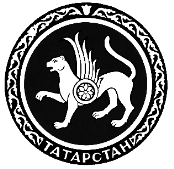 ТАТАРСТАН РЕСПУБЛИКАСЫФИНАНС  МИНИСТРЛЫГЫПРИКАЗБОЕРЫКБОЕРЫК24.12.2018г. Казань№09-144ДатаНаименование муниципального образования /государственного  учреждения4 февраляАксубаевский районТюлячинский район5 февраляБавлинский районЧеремшанский район6 февраляБалтасинский районКукморский районНовошешминский район7 февраляАпастовский районЛаишевский районРыбно-Слободский район 8 февраляВысокогорский районСпасский район11 февраляАрский районКамско-Устьинский районСармановский район12 февраляАзнакаевский районМензелинский район Пестречинский район13 февраляВерхнеуслонский районКайбицкий район Сабинский район 14 февраля Буинский районДрожжановский районЮтазинский район15 февраляАгрызский районАлькеевский районТукаевский районМенделеевский район18 февраля Алексеевский районЗаинский районМамадышский районТетюшский район19 февраляАктанышский районАтнинский районНурлатский районМуслюмовский район20 февраляБугульминский район Елабужский районЗеленодольский районЧистопольский район21 февраляАльметьевский районгород КазаньНижнекамский район22 февраляЛениногорский районгород Набережные ЧелныТерриториальный фонд обязательного медицинского страхования Республики Татарстан